Что делать при обнаружении подозрительного предмета?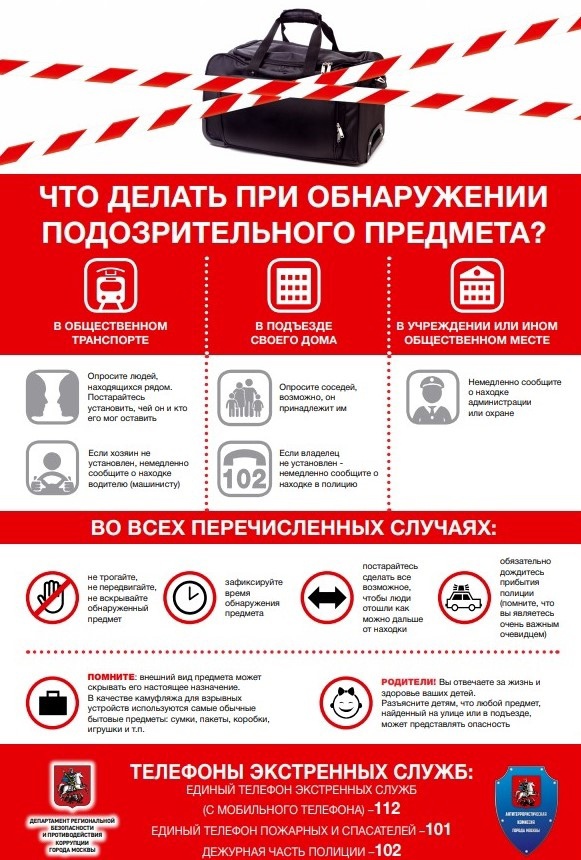 